Présidence de la République du MaliCOMMUNIQUEEn sa qualité de Chef de l’Etat du Mali dont le Président est le deuxième-vice Président du Bureau de la Conférence des Chefs d’Etat et de Gouvernement de l’Union africaine, Son Excellence Monsieur Bah N’DAW a participé par visioconférence, ce jeudi 22 octobre 2020, à la 2ème réunion de Coordination entre l’Union africaine et les Communautés Economiques Régionales. Sous la présidence de Son Excellence Monsieur Cyril RAMAPHOSA, Chef d’Etat sud africain et Président en exercice de l’Union Africaine, le Président de la Commission de l’Union Africaine et les différents chefs d’Etat présidant les Communautés Economiques Régionales ont présenté leurs rapports sur l’état de l’intégration régionale ainsi que sur la situation de la Pandémie de la COVID-19.Le Chef de l’Etat malien auquel le Président RAMAPHOSA a souhaité la bienvenue, a réitéré que tous les engagements internationaux du Mali seront tenus par la Transition qu’il dirige. « L’intégration continentale n’est pas un slogan pour le Mali mais un engagement, a-t-il souligné, avant d’affirmer que son pays adhère totalement à la stratégie de lutte contre la COVID-19 définie et menée par l’Union Africaine sous le leadership de son président en exercice.Bamako le 22 octobre 2020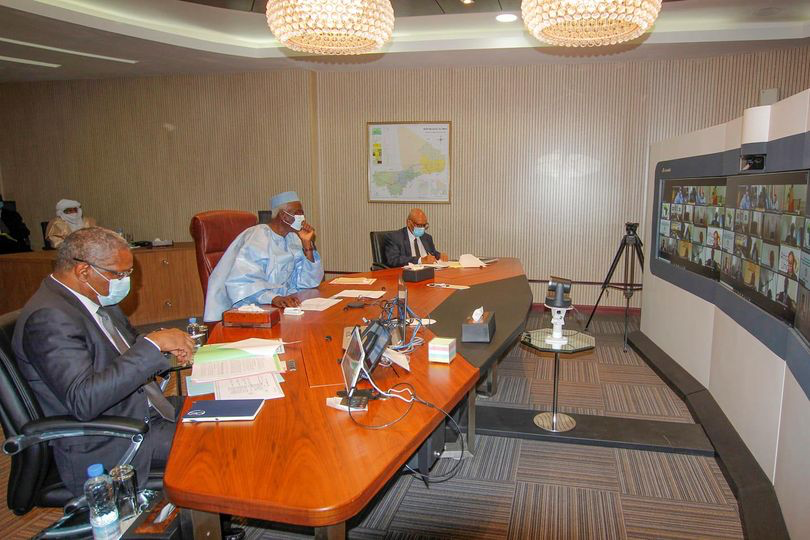 RFILes résultats provisoires au niveau national ne sont pas encore connus pour ce scrutin qui a été suivi de violences à Conakry et d'autres villes du pays ces derniers jours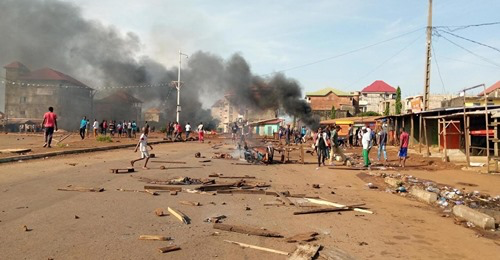 Ouverture Média - OM#OM Info: Secours aux populations : les FAMa arrivées à FarabougouDepuis ce matin du jeudi 22 octobre 2020, les FAMa sont arrivées à Farabougou. Aux environs de 10 heures 30 minutes, les premiers éléments des éléments du Bataillon des Forces spéciales y sont arrivés à bord d'un Mi-24 de l'Armée de l'Air.En plus du personnel, beaucoup de colis dont des médicaments ont aussi été largués. Il s'agit d'abréger la souffrance des populations. La situation qui fait l'objet d'une grande préoccupation est suivie avec attention par le Ministère de la Défense et des Anciens Combattants.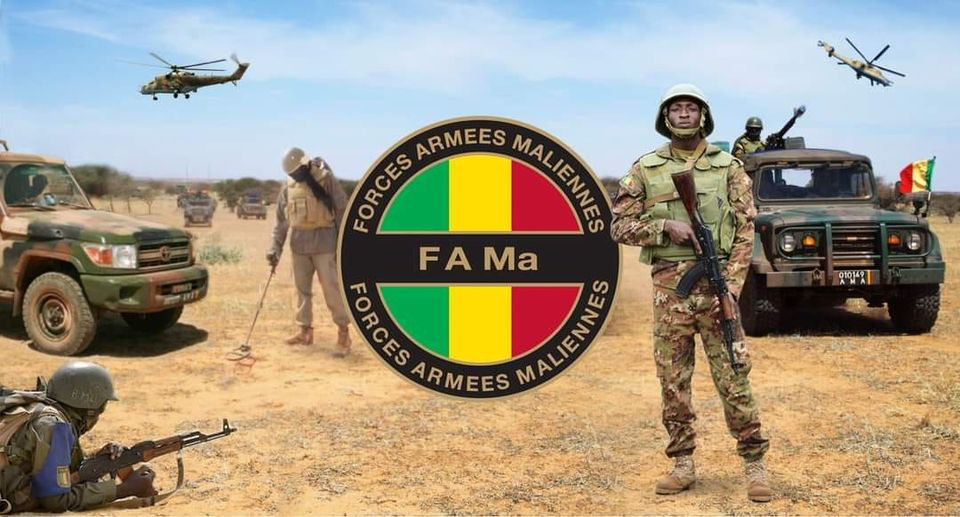 Figaro du MaliDepuis ce matin du jeudi 22 octobre 2020, les FAMa sont arrivées à Farabougou. Aux environs de 10 heures 30 minutes, les premiers éléments des éléments du Bataillon des Forces spéciales y sont arrivés à bord d'un Mi-24 de l'Armée de l'Air.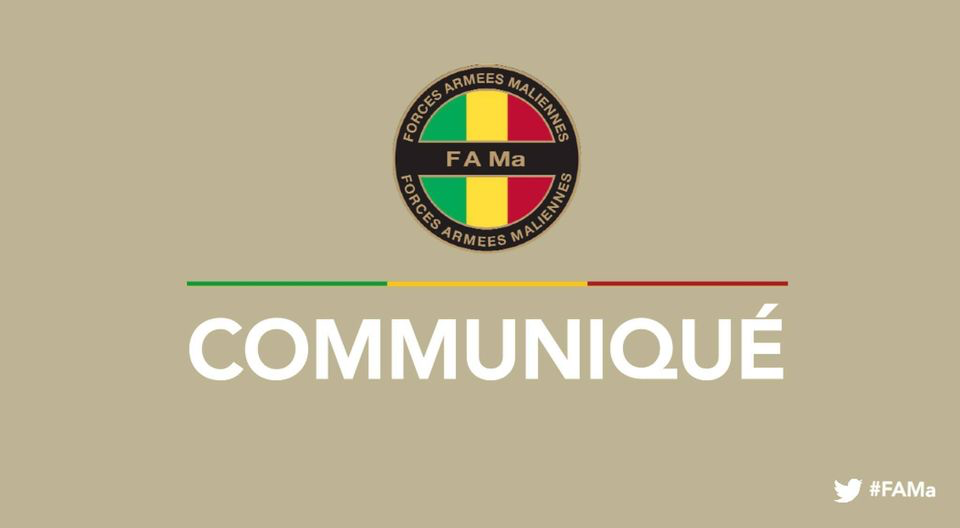 Jeune AfriqueMoins d’une dizaine de jours avant une élection pour laquelle sa candidature a été invalidée et dont il a juré qu’elle n’aurait pas lieu, Guillaume Soro reste une inconnue de la complexe équation ivoirienne. Depuis son exil parisien, peut-il encore influer sur le scrutin ?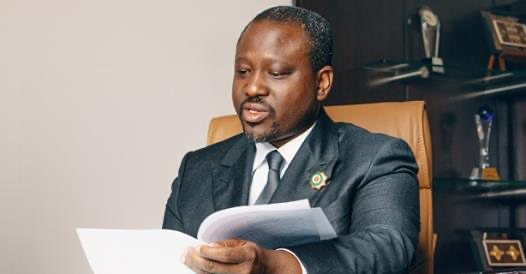 Gouvernement du MaliActualité du Ministère de l'emploi et de la formation professionnelle | #partenariatLe Ministre de l’Emploi et de la Formation Professionnelle, Mohamed Salia Touré, a présidé ce matin une rencontre d’échange avec les partenaire technique et financiers intervenant dans le domaine de l’Emploi et dans la Formation Professionnelle au Mali. L’objectif de cette rencontre était non seulement une prise de contact mais aussi d’exposer la vision, la politique et la disponibilité pour l’atteinte des objectifs dans le domaine de l’Emploi et dans la Formation Professionnelle.Le Chef de Groupe des PTFs, Hamadoun Idrissa Dicko, a au nom de l’ensemble des partenaires techniques et financiers remercié le ministre Touré pour cette belle initiative d’organiser une telle rencontre. Il a ensuite témoigné toutes leurs disponibilités et leurs engagements à accompagner le ministère en charge de l’Emploi et de la Formation Professionnelle pour que la population de façon générale et la jeunesse en particulier puisse s’attendre à des perspectives meilleures.SOURCE : CCOM/MEFP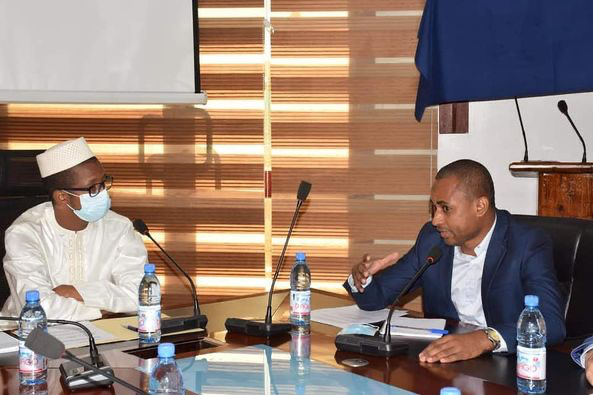 Ouverture Média - OM#OMTV : #Alerte Info Convocation du journaliste Seydou Oumar TRAORÉ par la brigade d’investigation judiciaire (BIJ) demain à partir de 10h. #OM #TD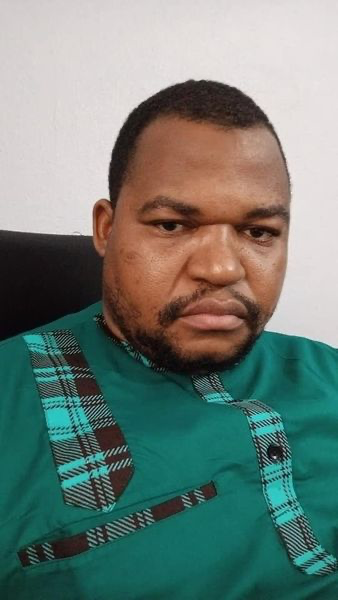 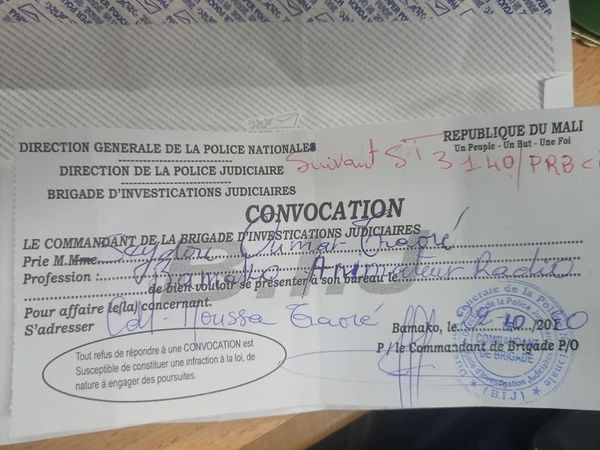 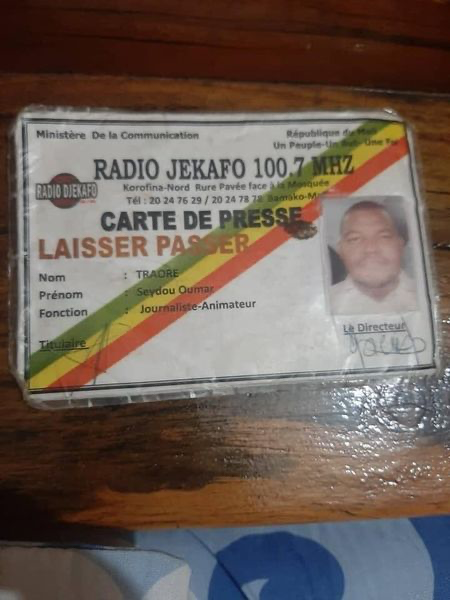 Figaro du MaliLa CMAS divergente, MDP vers une nouvelle destination, EMK en embuscade et le FSD vers la présidentielle à venir. Pendant ce temps, le CNSP et son cercle fermé poussent la transition à volonté.Jeune AfriquePendant la crise postélectorale, les sociétés Semlex et Gunvor ont été au cœur d'un système visant à fournir des armes au régime de Laurent Gbagbo, en violation de l'embargo des Nations unies. L’OCCRP et Jeune Afrique vous dévoilent les dessous de ce montage complexe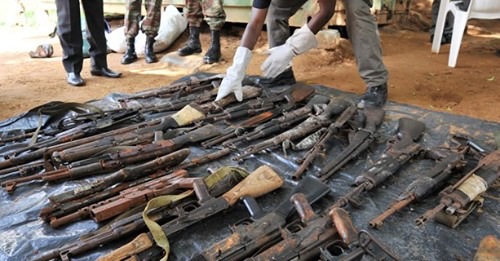 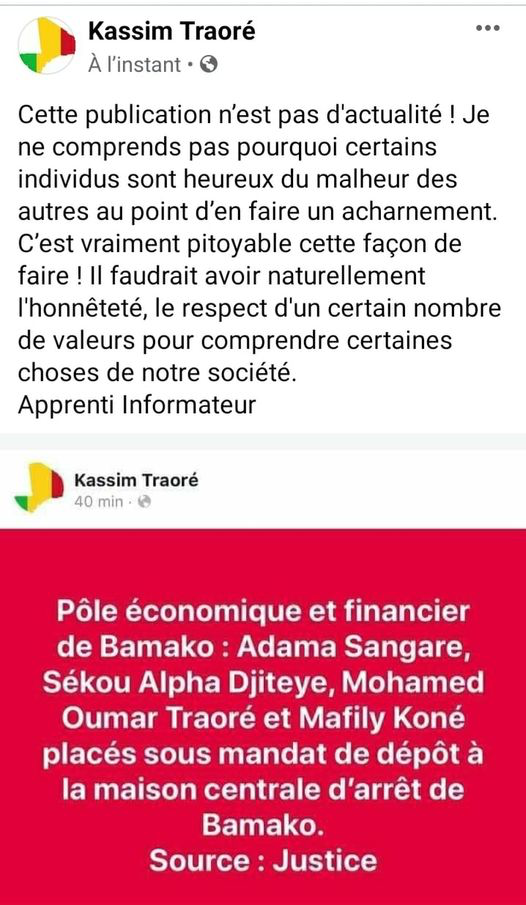 Ambassade des Etats-Unis au MaliChers maliens, dans deux semaines, l'élection présidentielle américaine aura lieu. Le 3 novembre 2020 les américains iront aux urnes. La Maison Blanche est convoitée par Joe Biden et Donald Trump qui brigue un second mandat. Notre système électoral peut être assez déroutant, même pour les Américains ! Et cette année, les changements dans les procédures électorales dus au COVID-19 rendent les choses encore plus compliquées. Et c’est dans cette optique que nous allons vous parler du processus électoral américain au cours des deux prochaines semaines.L'élection présidentielle américaine est une élection au suffrage universel indirect. Les citoyens électeurs américains élisent 538 grands électeurs qui vont à leur tour voter pour un candidat précis. Ces grands électeurs sont répartis à travers les différents États des États-Unis selon une clé de recensement en partie démographique (le nombre de grands électeurs d'un État est égal au nombre de représentants basé sur la population de l’état plus deux sénateurs par État). Dans chaque État, la majorité simple suffit pour remporter la totalité des grands électeurs, à l'exception du Maine et du Nebraska, où deux des grands électeurs sont gagné selon la majorité simple et les autres sont désigné dans le cadre d'un district congressionnel. Pour l'emporter, un candidat doit remporter la majorité des 538 grands électeurs, donc au moins 270. Ainsi, l'élection n'est pas seulement une compétition pour la majorité des voix exprimées à travers le pays, mais en fait 51 élections séparées pour remporter le grand électeur de chaque État, plus le district de Columbia.Rejoignez-nous demain ici et devenez un expert des élections américaines !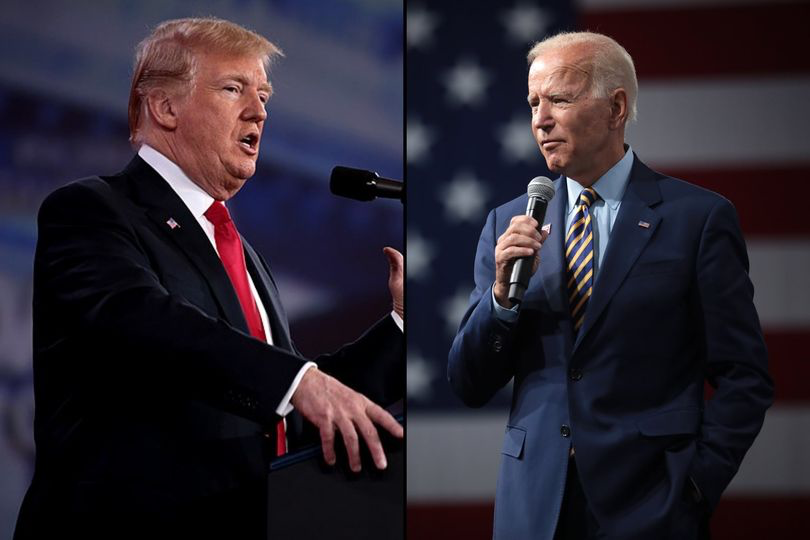 RFI AfriqueAlors que la Côte d’Ivoire s’enfonce dans une crise pré-électorale, le gouvernement semble lâcher un peu de lest, notamment à propos de la CEI, conséquence de la médiation de la Cédéao des 18 et 19 octobre.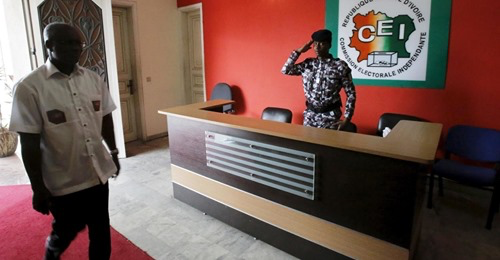 Ibou SYJe n'ai pas entendu de mandat contre Adama SANGARÉ,le maire. Par contre un célèbre journaliste est convoqué par un juge.Mahamoud TouréBlocus de FARABOUGOU c’est la HONTE nationale !Média AL'Association des Jeunes Avocats du Mali (AJAM) à la création de laquelle j'ai activement participé et dont le premier président a été mon collaborateur feu Mountaga Diallo, m'a fait l'honneur de me rendre une visite de courtoisie ce 16 octobre, a sollicité mes conseils et m’a invité à participer au Café-Débats qu'elle s'apprêtait à organiser.Nous avons conversé sur la genèse de l'Association, son utilité puis passé en revue de nombreux sujets sur la profession d'Avocat.J'ai été heureux et fier de recevoir ces jeunes confrères pleins d'ambition pour la profession et pour le Mali.Le lendemain, au Café-Débats, nous avons évoqué ensemble le délicate question de "L'Avocat et les médias".Merci à tous de votre délicate attention et bonne chance !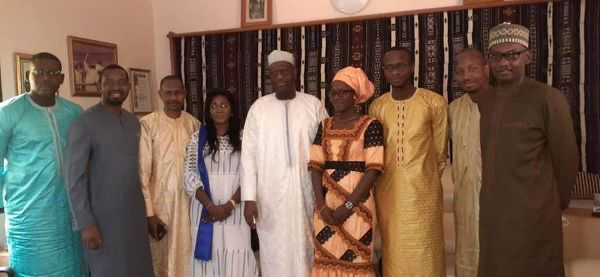 Hamza B SowPour plus de transparence et d’action nous devons exiger des débats contradictoires télévisés entre les différents candidats.Qu’ils viennent défendre leurs programmes et surtout leurs bilans faits dans le passé.ils détailleront ainsi leurs visions du Malikoura, la manière dont ils vont exécuter leur programme et surtout la durée sur laquelle il va s’étaler.Enfin, après leur premier mandat, nous (le peuple) serons là pour les sanctionner en cas de promesses non tenues ou les renouveler notre confiance si nous jugeons qu’ils ont été au rendez-vous de nos attentes.Cordialement par Hamza b Sow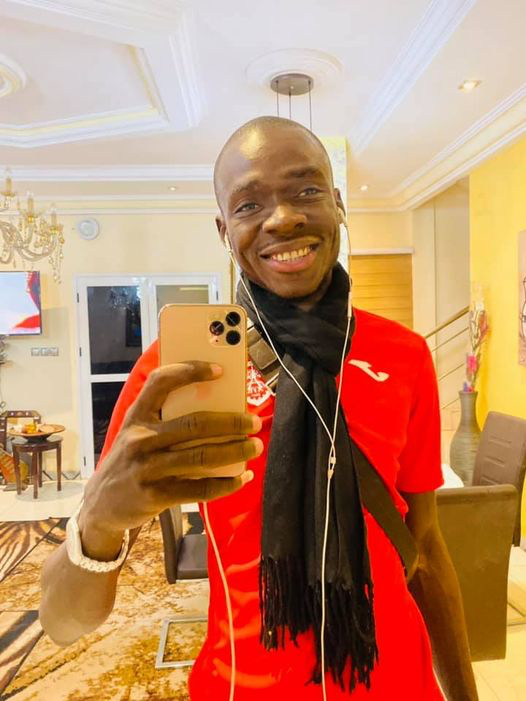 AfrikMagIndéniablement l’une des valeurs sûres de la musique en France, Aya Nakamura n’a pas fini de laisser ses empreintes sur le tableau légendaire de la musique. Fréquemment titillée sur la toile pour...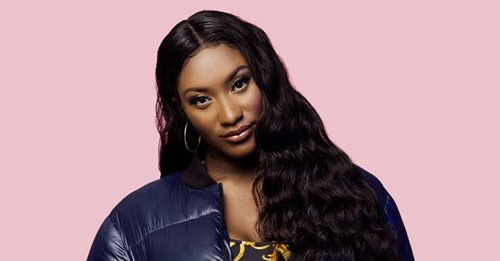 Ambassade des Etats-Unis au MaliL’envoyé spécial des États-Unis pour la région du Sahel, l’ambassadeur J. Peter Pham, a représenté les États-Unis à la table ronde ministérielle pour le Sahel central sur la réponse à la crise au Burkina Faso, au Mali et au Niger dans le cadre de l’événement humanitaire de haut niveau organisé conjointement par le Danemark, l’Allemagne, l’Union européenne et les Nations unies. L’ambassadeur Pham a mis en avant le leadership des États-Unis en tant que premier donateur de la région dans les domaines de l’aide humanitaire, du développement et de la santé, ainsi que l’engagement des États-Unis à améliorer les conditions de sécurité sur le terrain pour les personnes touchées par le conflit et les travailleurs humanitaires qui cherchent à soulager leurs souffrances. M. Pham a appelé les gouvernements de la région à se concentrer sur la protection des civils, ainsi qu’à garantir la justice et à tenir pour responsable les auteurs de violations et d’exactions à l’encontre des droits de l’homme et du droit humanitaire international. Il a donné des exemples de la manière dont les États-Unis aident les populations du Sahel à passer du statut de bénéficiaire de l’aide humanitaire à celui d’investisseur dans leur développement, et il a réitéré la nécessité de se concentrer sur les causes profondes de la violence et de l’instabilité. Retrouvez l’allocution du Dr Pham sur : https://www.state.gov/remarks-at-the-ministerial.../.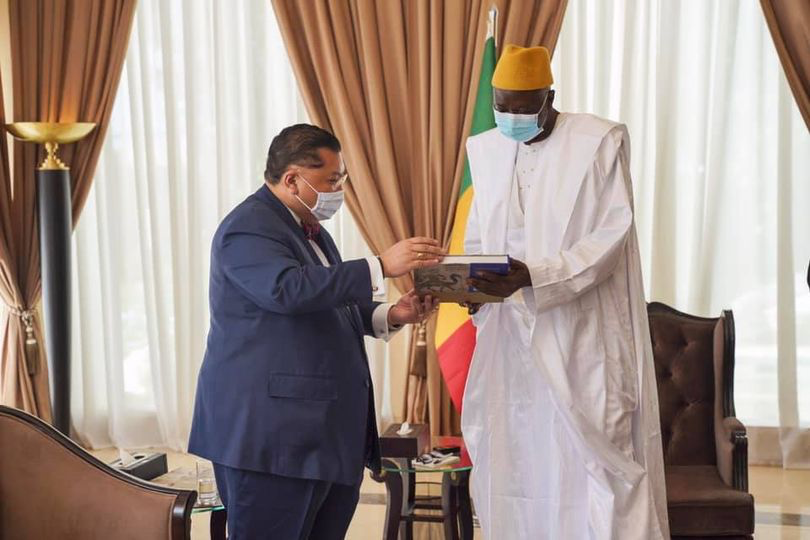 RFI AfriqueOn la surnomme "la griotte de Montréal". La chanteuse malienne Djely Tapa Diarra, fille de la célèbre Kandia Kouyaté, s’est fait une place au soleil dans la musique québécoise.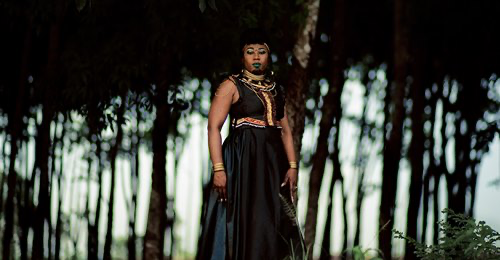 Jeune AfriqueIbrahim Boubacar Keïta est rentré à Bamako, mercredi soir, après un séjour médical de près de deux mois à Abou Dhabi. L'ancien président malien a rejoint sa villa de Sébénikoro.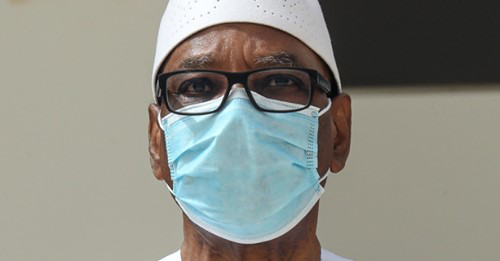 